FICHA DE TRABALHO 9 Limites e derivadas de funções trigonométricas. Gráficos de funções e osciladores harmónicos  NOME: _________________________________________ N.º: ______ TURMA: _________ DATA: __________Determine os seguintes limites: 	h)			i)			j)			k)			l)			m)			n)	Determine os seguintes limites:	h)		o)		i)		p)		j)		q)		k)		r)		l)		s)		m)		t)		n)	Determine o valor de  de modo que .Determine os seguintes limites:		c)		d)	Determine o domínio de .Determine o valor de  sabendo que a função   é contínua em IR .Considere a função .Determine o domínio e o contradomínio de .Determine os zeros de .Resolva a equação .Determine, caso existam, as assíntotas ao gráfico da função  .Determine a derivada de primeira ordem das funções indicadas:	j)		k)		l)		m)		n)		o)		p)		q)		r)	Determine a equação da reta tangente ao gráfico de Considere a função  , definida em .Determine as coordenadas dos pontos do gráfico de  cuja reta tangente é igual a –1 .Um ponto P desloca-se numa reta numérica no intervalo de tempo I = [0, 60] (em segundos) de tal forma que a sua abcissa é dada em função do tempo  por:Indique a amplitude, a pulsação e a fase deste oscilador harmónico. Indique o período e a frequência do oscilador. Indique a abcissa do ponto P nos instantes  . Determine o número de vezes que, neste intervalo de tempo, o ponto P passa na origem da reta numérica. Determine os intervalos de monotonia e os extremos relativos da função .Na figura ao lado está representado o movimento de um oscilador harmónico  no intervalo [0, 8[. Sabe-se que . 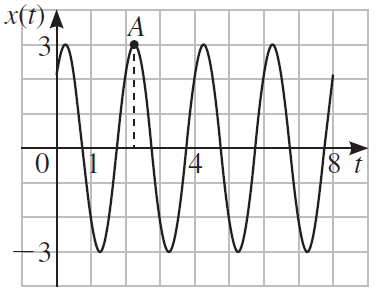 Determine a amplitude A , a pulsação , o período T e a fase .Determine uma expressão analítica  da função representada.Resolva a equação .